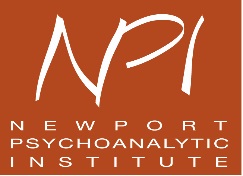 The Training Division of  FOR PSYCHOANALYTIC STUDIESNon Profit Public Benefit CorporationAdministrative Office and  Campus:   (714) 505-9080   Fax (714) 505-9465 Campus:   (626) 796-2776 admin@npi.edu  www.npi.eduWorking Developmentally: Psychoanalytic Thinking with Infants, Children & Adults5/11/19 with Robin Goldberg, PhDCOURSE TITLE:  Working Developmentally:  Psychoanalytic Thinking with Infants, Children and AdultsCOURSE DESCRIPTIONRobin Goldberg will share her clinical experience working with a variety of infants and children and how this work contributes to clinical thinking and working both with children and with adults.  She will discuss the therapeutic relationship and how to use child development and developmental imagery to think about attachment, trauma, motivation, psychic structure and intersubjective processes.  This will include how these processes are enacted and communicated consciously and unconsciously with patients.   Participants will receive material to read beforehand and all are invited to share their own work and thinking in light of our reading and discussion.COURSE OBJECTIVESTo identify the basic assumptions we each hold about the nature of the child and the processes of developing into an adult and their connection to different psychoanalytic theories To open up these basic assumptions to consider the complexity and specificity of  each particular baby – who comes into the world with a particular body –  which evokes different unconscious  responses from each caregiver – who in turn engages through their own specific embodied histories To integrate and utilize our expanded ideas about the child, child development and developmental imagery in our own work with our patients as we engage dynamically in the consulting room.ABOUT THE INSTRUCTORRobin Goldberg is a research psychoanalyst in private practice in Irvine where she works with adults, adolescents, children and infants.  She received her certification as a psychoanalyst from NPI; a former dean, she now serves on its Faculty, Board and Training Committee.  Dr Goldberg earned her certification for working with infants and their caregivers from the Infant Mental Health Specialist Training Program held at the Department of Psychiatry of Cedars Sinai.  She holds a doctorate in Theatre, Performance Studies and Religion from Northwestern University and trained and served on the faculty of the Piven Theatre Workshop.  COURSE DETAILSMeets:  Saturday May 11, 2019 10 am-1 pmLocation:  19772 MacArthur  Suite 260B  Irvine   92612CE/CEUs:  3Cost:  $60Registration:  Participants MUST register in advance.  No registration at the door.  To see registration form, go to http://npi.edu/ or call NPI at 714-505-9080Minimum number of students to run the class:  3Maximum number of students to run the class:  10